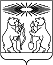 О внесении изменений в постановление администрации Северо-Енисейского района «Об утверждении муниципальной программы «Формирование комфортной городской (сельской) среды Северо-Енисейского района на 2018-2022 годы»В целях уточнения финансирования муниципальной программы «Формирование комфортной городской (сельской) среды Северо-Енисейского района на 2018-2022 годы» и срока действия муниципальной программы, руководствуясь статьей 34 Устава района, ПОСТАНОВЛЯЮ:1. Внести в постановление администрации Северо-Енисейского района от 01.11.2017 № 416-п «Об утверждении муниципальной программы «Формирование комфортной городской (сельской) среды Северо-Енисейского района на 2018-2024 годы» (далее – муниципальная программа) (в редакции постановлений администрации Северо-Енисейского района от 29.12.2017 № 526-п, от 17.04.2018 №111-п, от 04.05.2018 №141-п, от 09.07.2018 №215-п, от 17.08.2018 №266-п, от 25.12.2018 №468-п) (далее – постановление) следующие изменения:1) в наименовании постановления и везде по тексту слова «2018 – 2022 годы» заменить словами «2018 – 2024 годы»;2) раздел 3 муниципальной программы, именуемый «Основные цели и задачи муниципальной Программы»:а) дополнить мероприятием  3.5 следующего содержания «мероприятия по проведению работ по образованию земельных участков, на которых расположены многоквартирные дома, работы по благоустройству дворовых территорий которых софинансируются из бюджета субъекта Российской Федерации»;б) дополнить абзацами следующего содержания:«Муниципальное образование вправе  исключить из адресного перечня дворовые и общественные территорий, подлежащие благоустройству в рамках реализации настоящей муниципальной программы, территории, расположенные вблизи многоквартирных домов, физический износ основных конструктивных элементов (крыша, стены, фундамент) которых превышает 70 процентов, а также территории, которые планируются к изъятию для муниципальных или государственных нужд в соответствии с генеральным планом соответствующего поселения при условии одобрения решения об исключении указанных территорий из адресного перечня дворовых территорий и общественных территорий межведомственной комиссией в порядке, установленном такой комиссией.Муниципальное образование вправе исключать из адресного перечня дворовых территорий, подлежащих благоустройству в рамках реализации муниципальной программы, дворовые территории, собственники помещений многоквартирных домов которых приняли решение об отказе от благоустройства дворовой территории в рамках реализации соответствующей программы или не приняли решения о благоустройстве дворовой территории в сроки, установленные соответствующей программой. При этом исключение дворовой территории из перечня дворовых территорий, подлежащих благоустройству в рамках реализации муниципальной программы, возможно только при условии одобрения соответствующего решения муниципального образования межведомственной комиссией в порядке, установленном такой комиссией.Предельная дата заключения соглашений по результатам закупки товаров, работ и услуг для обеспечения муниципальных нужд в целях реализации муниципальных программ не позднее 1 июля года предоставления субсидии - для заключения соглашений на выполнение работ по благоустройству общественных территорий, не позднее 1 мая года предоставления субсидии - для заключения соглашений на выполнение работ по благоустройству дворовых территорий, за исключением случаев обжалования действий (бездействия) заказчика и (или) комиссии по осуществлению закупок и (или) оператора электронной площадки при осуществлении закупки товаров, работ, услуг в порядке, установленном законодательством Российской Федерации, при которых срок заключения таких соглашений продлевается на срок указанного»;3) пункт 9 раздела 1 муниципальной программы, именуемого «Паспорт» изложить в следующей редакции:«»;4) приложение № 1 к паспорту муниципальной программы, именуемое «Перечень целевых показателей муниципальной программы, с указанием планируемых к достижению значений в результате реализации муниципальной программы» изложить в новой редакции согласно приложению № 1 к настоящему постановлению;5) приложение № 2 к муниципальной программе, именуемое «Информация о ресурсном обеспечении муниципальной программы»  изложить в новой редакции согласно приложению № 2 к настоящему постановлению;6) приложение № 3 к муниципальной программе, именуемое «Информация об источниках финансирования подпрограмм, отдельных мероприятий муниципальной программы Северо-Енисейского района» изложить в новой редакции, согласно приложению № 3 к настоящему постановлению;7) в  приложение №1 к муниципальной программе, именуемом  подпрограмма 1   внести следующие изменения:а) паспорт подпрограммы 1 изложить в следующей редакции:«»;б) приложение № 1 к подпрограмме 1 именуемое «Перечень и значения показателей результативности подпрограммы» изложить в новой редакции согласно приложению № 4 к настоящему постановлению;в) приложение № 2 к подпрограмме 1 именуемое «Перечень мероприятий подпрограммы с указанием объема средств на их реализацию и ожидаемых результатов» изложить в новой редакции согласно приложению № 5 к настоящему постановлению;8) приложение № 4 к муниципальной программе именуемое «Перечень мероприятий муниципальной программы «Формирование комфортной городской (сельской) среды» на территории Северо-Енисейского района на 2018-2022 годы», изложить в новой редакции согласно приложению №6 к настоящему постановлению;9) строку 8 и 10 приложения №5 к муниципальной программе именуемом «Ранжированный адресный перечень дворовых территорий многоквартирных домов Северо-Енисейского района» изложить  в новой редакции:«»;10) приложение № 6 к муниципальной программе именуемое «Адресный перечень всех дворовых территорий, нуждающихся в благоустройстве (с учетом их физического состояния) и подлежащих благоустройству в период 2018-2022 годов исходя из минимального и дополнительного перечня видов работ по благоустройству», изложить в новой редакции согласно приложению № 7 к настоящему постановлению. 2. Настоящее постановление подлежит опубликованию в газете «Северо-Енисейский Вестник» и размещению на официальном сайте Северо-Енисейского района www.admse.ru в сети Интернет.3. Настоящее постановление вступает в силу со дня, следующего за днем его официального опубликования и применяется с 18.03.2019.Временно исполняющий полномочияГлавы Северо-Енисейского района,первый заместитель главы района                                                     А. Н. РябцевПриложение №1 к постановлениюадминистрации Северо-Енисейского районаот  20.03.2019    №  94-п(новая  редакция  приложения № 1к паспорту муниципальной программе «Формирование комфортнойгородской (сельской) среды Северо-Енисейского районана 2018- 2024 годы», утвержденнойпостановлением администрации Северо-Енисейского районаот  01.11.2017 г. № 416-п)Перечень целевых показателей муниципальной программы, с указанием планируемых к достижению значений в результате реализации муниципальной программыПриложение № 2к постановлению администрацииСеверо-Енисейского районаот 20.03.2019    №  94-п(новая редакция приложения №2к муниципальной программе «Формированиекомфортной городской (сельской) средыСеверо-Енисейского районана 2018- 2024 годы», утвержденнойпостановлением администрацииСеверо-Енисейского районаот 01.11.2017 г. № 416-п)Информация о ресурсном обеспечении муниципальной программы (рублей)Приложение № 3 к постановлениюадминистрацииСеверо-Енисейского районаот 20.03.2019    №  94-п(новая редакция приложения № 3к муниципальной программе «Формирование комфортнойгородской (сельской) среды Северо-Енисейскогорайона на 2018- 2024 годы», утвержденнойпостановлением администрацииСеверо-Енисейского районаот 01.11.2017 г. № 416-п)Информация об источниках финансирования подпрограмм, отдельных мероприятий муниципальной программыСеверо-Енисейского района (рублей)Приложение № 4 к постановлениюадминистрацииСеверо-Енисейского районаот 20.03.2019    №  94-п(новая редакция приложения № 1 к подпрограмме 1 «Формирование комфортнойгородской (сельской) среды Северо-Енисейского районана 2018- 2024 годы», утвержденной постановлениемадминистрации Северо-Енисейского района от 01.11.2017 №416-п)Перечень и значения показателей результативности подпрограммыПриложение № 5 к постановлениюадминистрацииСеверо-Енисейского районаот 20.03.2019    №  94-п(новая редакция приложения № 2к подпрограмме 1 «Формирование комфортнойгородской (сельской) средыСеверо-Енисейского района на 2018-2024 годы», утвержденнойпостановлением администрации Северо-Енисейского района от 01.11.2017 №416-п)Перечень мероприятий подпрограммы с указанием объема средств на их реализацию и ожидаемых результатовПриложение № 6 к постановлениюадминистрацииСеверо-Енисейского районаот 20.03.2019    №  94-п(новая редакция приложения № 4к муниципальной программе «Формирование комфортной городской (сельской) средыСеверо-Енисейского района на 2018 - 2024 годы», утвержденной постановлением администрацииСеверо-Енисейского районаот 01.11.2017 г. № 416-п)Переченьмероприятий муниципальной программы«Формирование комфортной городской (сельской) среды» на территории Северо-Енисейского района на 2018-2024 годыПриложение № 7 к постановлению администрацииСеверо-Енисейского районаот  20.03.2019    №  94-п(Новая редакция приложения № 6к муниципальной программе «Формирование комфортнойгородской (сельской) среды Северо-Енисейского района на 2018-2022годы», утвержденной постановлением администрацииСеверо-Енисейского района от 01.11.2017 г. № 416-п)Адресный перечень всех дворовых территорий, нуждающихся в благоустройстве (с учетом их физического состояния) и подлежащих благоустройству в период 2018-2022 годов исходя из минимального и дополнительного перечня видов работ по благоустройствуАДМИНИСТРАЦИЯ СЕВЕРО-ЕНИСЕЙСКОГО РАЙОНАПОСТАНОВЛЕНИЕАДМИНИСТРАЦИЯ СЕВЕРО-ЕНИСЕЙСКОГО РАЙОНАПОСТАНОВЛЕНИЕ«20» марта 2019 г.№  94-п   гп Северо-Енисейскийгп Северо-Енисейский9Информация по ресурсному обеспечению муниципальной программы, в том числе по годам реализации программыОбщий объем финансирования Программы:9 192 604,00 рублей, в том числе по годам:2018 год – 5 846 635,00 рублей;2019 год –  3 345 969,00 рублей.Источники финансирования:1. Средства Федерального бюджета, всего – 6 290 581,89 рублей, из них по годам:2018 год – 3 297 511,83 рублей;2019 год –  2 993 070,06 рублей.2. Средства бюджета Красноярского края, всего – 2 187 618,11 рублей, из них по годам:2018 год - 2 030 088,17 рублей;2019 год – 157 529,94 рублей.3. Средства бюджета Северо-Енисейского района всего – 488 359,00 рублей, из них по годам:2018 год – 349 439,00 рублей;2019 год – 138 920,00 рублей.4. Внебюджетные источники, всего – 226 045,00 рублей, из них по годам:2018 год – 169 596,00 рублей;2019 год – 56 449,00 рублей.Наименование подпрограммы«Формирование комфортной городской (сельской) среды Северо-Енисейского района» Наименование муниципальной программы, в рамках которой реализуется подпрограммаФормирование комфортной городской (сельской) среды Северо-Енисейского района на 2018-2024 годы Главные распорядители бюджетных средств, ответственные за реализацию мероприятий подпрограммы Администрация Северо-Енисейского районаИсполнители мероприятий подпрограммыМКУ «Служба заказчика-застройщика Северо-Енисейского района»Цель и задачи подпрограммыЦели: Обеспечение создания, содержания и развития объектов благоустройства на территории Северо-Енисейского района, включая объекты, находящиеся в частной собственности и прилегающие к ним территорииЗадача: организация реализации проектов благоустройства дворовых территорий многоквартирных домов и благоустройства общественных территорийОжидаемые результаты от реализации подпрограммы с указанием динамики изменения показателей результативности, отражающих социально-экономическую эффективность реализации подпрограммыПеречень целевых показателей представлен в приложении №1 к настоящей подпрограмме 1Сроки реализации подпрограммы2018-2024 Информация по ресурсному обеспечению подпрограммы, в том числе в разбивке по всем источникам финансирования  Объем финансирования Программы составит  9 192 604,00 рублей, в том числе по годам:2018 год – 5 846 635,00 рублей;2019 год – 3 345 969,00 рублей.Источники финансирования:1. Средства Федерального бюджета, всего – 6 290 581,89 рублей, из них по годам:2018 год – 3 297 511,83 рублей;2019 год –  2 993 070,06 рублей.2. Средства бюджета Красноярского края, всего – 2 187 618,11 рублей, из них по годам:2018 год - 2 030 088,17 рублей;2019 год – 157 529,94 рублей.3. Средства бюджета Северо-Енисейского района, всего – 488 359,00 рублей, из них по годам:2018 год – 349 439,00 рублей;2019 год – 138 920,00 рублей.4. Внебюджетные источники, всего – 226 045,00 рублей, из них по годам:2018 год – 169 596,00 рублей;2019 год – 56 449,00 рублей.8ул. Донского, д. 481 071,60от 20.09.2018 №102.11.20181 300 755,001 300 755,0020 371,00покраска оборудования, озеленение территории, посадка деревьев, охрана объектаЕдинственная ресурсоснабжающая и управляющая организация Муниципальное унитарное предприятие «Управление коммуникационным комплексом Северо-Енисейского района»10ул. Донского, д. 22А3 248,30от 24.09.2018 №102.11.20182 045 214,001 630 472,0028 084,00покраска оборудования, озеленение территории, посадка деревьев, охрана объектаЕдинственная ресурсоснабжающая и управляющая организация Муниципальное унитарное предприятие «Управление коммуникационным комплексом Северо-Енисейского района»№ п/пЦели, целевые показателиЕдиница измерения2017 годГоды реализации программыГоды реализации программыГоды реализации программыГоды реализации программыГоды реализации программыГоды реализации программыГоды реализации программы№ п/пЦели, целевые показателиЕдиница измерения2017 год2018 год2019 год2020 годгоды до конца реализации муниципальной программыгоды до конца реализации муниципальной программыгоды до конца реализации муниципальной программыгоды до конца реализации муниципальной программы№ п/пЦели, целевые показателиЕдиница измерения2017 год2018 год2019 год2020 год2021 год2022 год2023 год2024 год1234567891011Цель муниципальной программы: Создание наиболее благоприятных и комфортных условий жизнедеятельности населения Северо-Енисейского районаЦель муниципальной программы: Создание наиболее благоприятных и комфортных условий жизнедеятельности населения Северо-Енисейского районаЦель муниципальной программы: Создание наиболее благоприятных и комфортных условий жизнедеятельности населения Северо-Енисейского районаЦель муниципальной программы: Создание наиболее благоприятных и комфортных условий жизнедеятельности населения Северо-Енисейского районаЦель муниципальной программы: Создание наиболее благоприятных и комфортных условий жизнедеятельности населения Северо-Енисейского районаЦель муниципальной программы: Создание наиболее благоприятных и комфортных условий жизнедеятельности населения Северо-Енисейского районаЦель муниципальной программы: Создание наиболее благоприятных и комфортных условий жизнедеятельности населения Северо-Енисейского районаЦель муниципальной программы: Создание наиболее благоприятных и комфортных условий жизнедеятельности населения Северо-Енисейского района1.Благоустройство дворовых территорий многоквартирных домов.Ед.072222222.Благоустройство общественных территорийЕд.00000000N п/пСтатус (муниципальная программа, подпрограмма, отдельное мероприятие)Статус (муниципальная программа, подпрограмма, отдельное мероприятие)Наименование муниципальной программы, подпрограммы, отдельного мероприятияНаименование главного распорядителя бюджетных средств (далее - ГРБС)Код бюджетной классификацииКод бюджетной классификацииКод бюджетной классификацииКод бюджетной классификацииКод бюджетной классификации2018год2018год2019 год2020год2021год2022год2023 год2024 годИтогоN п/пСтатус (муниципальная программа, подпрограмма, отдельное мероприятие)Статус (муниципальная программа, подпрограмма, отдельное мероприятие)Наименование муниципальной программы, подпрограммы, отдельного мероприятияНаименование главного распорядителя бюджетных средств (далее - ГРБС)ГРБСГРБСРзПрКЦСРВРпланпланпланпланпланпланпланпланИтого122345567899101112131415161Муниципальная программаМуниципальная программа«Формирование комфортной городской (сельской) среды Северо-Енисейского района на 2018-2022 годы»всего расходные обязательства по программе ХХХХХ5 846 635,005 846 635,003 345 969,000,000,000,000,000,009 192 604,001Муниципальная программаМуниципальная программа«Формирование комфортной городской (сельской) среды Северо-Енисейского района на 2018-2022 годы»в том числе по ГРБС:1Муниципальная программаМуниципальная программа«Формирование комфортной городской (сельской) среды Северо-Енисейского района на 2018-2022 годы»Администрация Северо-Енисейского района441441ХХХ5 846 635,005 846 635,003 345 969,000,000,000,000,000,009 192 604,002Подпрограмма 1Подпрограмма 1«Формирование комфортной городской (сельской) среды Северо-Енисейского района»всего расходные обязательства по подпрограмме муниципальной программы ХХХХХ5 846 635,005 846 635,003 345 969,000,000,000,000,000,009 192 604,002Подпрограмма 1Подпрограмма 1«Формирование комфортной городской (сельской) среды Северо-Енисейского района»В том числе по ГРБС:2Подпрограмма 1Подпрограмма 1«Формирование комфортной городской (сельской) среды Северо-Енисейского района»Администрация Северо-Енисейского района441441ХХХ5 846 635,005 846 635,003 345 969,000,000,000,000,000,009 192 604,00N п/пСтатус (муниципальная программа, подпрограмма, отдельное мероприятие)Наименование муниципальной программы, подпрограммы, отдельного мероприятияУровень бюджетной системы/источники финансирования2018 год2019 год2020 год2021 год2022 год2023 год2024 годИтого N п/пСтатус (муниципальная программа, подпрограмма, отдельное мероприятие)Наименование муниципальной программы, подпрограммы, отдельного мероприятияУровень бюджетной системы/источники финансированияпланпланпланпланпланпланпланИтого 1234567891011121Муниципальная программаФормирование комфортной городской (сельской) среды на территории Северо-Енисейского района на 2018-2022 годывсего5 846 635,00  3 345 969,000,000,000,000,000,009 192 604,001Муниципальная программаФормирование комфортной городской (сельской) среды на территории Северо-Енисейского района на 2018-2022 годыв том числе:1Муниципальная программаФормирование комфортной городской (сельской) среды на территории Северо-Енисейского района на 2018-2022 годыФедеральный бюджет3 297 511,832 993 070,060,000,000,000,000,006 290 581,891Муниципальная программаФормирование комфортной городской (сельской) среды на территории Северо-Енисейского района на 2018-2022 годыкраевой бюджет2 030 088,17157 529,940,000,000,000,000,002 187 618,111Муниципальная программаФормирование комфортной городской (сельской) среды на территории Северо-Енисейского района на 2018-2022 годыбюджет района349 439,00138 920,000,000,000,000,000,00488 359,001Муниципальная программаФормирование комфортной городской (сельской) среды на территории Северо-Енисейского района на 2018-2022 годывнебюджетные источники169 596,0056 449,000,000,000,000,000,00226 045,002Подпрограмма 1Формирование комфортной городской (сельской) среды на территории Северо-Енисейского районавсего5 846 635,003 345 969,000,000,000,000,000,009 192 604,002Подпрограмма 1Формирование комфортной городской (сельской) среды на территории Северо-Енисейского районав том числе:2Подпрограмма 1Формирование комфортной городской (сельской) среды на территории Северо-Енисейского районаФедеральный бюджет3 297 511,832 993 070,060,000,000,000,000,006 290 581,892Подпрограмма 1Формирование комфортной городской (сельской) среды на территории Северо-Енисейского районакраевой бюджет2 030 088,17157 529,940,000,000,000,000,002 187 618,112Подпрограмма 1Формирование комфортной городской (сельской) среды на территории Северо-Енисейского районабюджет района349 439,00138 920,000,000,000,000,000,00488 359,002Подпрограмма 1Формирование комфортной городской (сельской) среды на территории Северо-Енисейского районавнебюджетные источники169 596,0056 449,000,000,000,000,000,00226 045,00№ п/пЦель, показатели результативностиЕдиница измеренияИсточник информацииГоды реализации программыГоды реализации программыГоды реализации программыГоды реализации программыГоды реализации программыГоды реализации программыГоды реализации программыГоды реализации программы№ п/пЦель, показатели результативностиЕдиница измеренияИсточник информации2017 год2018 год2019 год2020 год2021 год2022 год2023 год2024 год123456789101112Цель подпрограммы: Обеспечение создания, содержания и развития объектов благоустройства на территории Северо-Енисейского района, включая объекты, находящиеся в частной собственности и прилегающие к ним территорииЦель подпрограммы: Обеспечение создания, содержания и развития объектов благоустройства на территории Северо-Енисейского района, включая объекты, находящиеся в частной собственности и прилегающие к ним территорииЦель подпрограммы: Обеспечение создания, содержания и развития объектов благоустройства на территории Северо-Енисейского района, включая объекты, находящиеся в частной собственности и прилегающие к ним территорииЦель подпрограммы: Обеспечение создания, содержания и развития объектов благоустройства на территории Северо-Енисейского района, включая объекты, находящиеся в частной собственности и прилегающие к ним территорииЦель подпрограммы: Обеспечение создания, содержания и развития объектов благоустройства на территории Северо-Енисейского района, включая объекты, находящиеся в частной собственности и прилегающие к ним территорииЦель подпрограммы: Обеспечение создания, содержания и развития объектов благоустройства на территории Северо-Енисейского района, включая объекты, находящиеся в частной собственности и прилегающие к ним территорииЦель подпрограммы: Обеспечение создания, содержания и развития объектов благоустройства на территории Северо-Енисейского района, включая объекты, находящиеся в частной собственности и прилегающие к ним территорииЦель подпрограммы: Обеспечение создания, содержания и развития объектов благоустройства на территории Северо-Енисейского района, включая объекты, находящиеся в частной собственности и прилегающие к ним территорииЗадача подпрограммы: организация реализации проектов благоустройства дворовых территорий многоквартирных домов и благоустройства общественных территорийЗадача подпрограммы: организация реализации проектов благоустройства дворовых территорий многоквартирных домов и благоустройства общественных территорийЗадача подпрограммы: организация реализации проектов благоустройства дворовых территорий многоквартирных домов и благоустройства общественных территорийЗадача подпрограммы: организация реализации проектов благоустройства дворовых территорий многоквартирных домов и благоустройства общественных территорийЗадача подпрограммы: организация реализации проектов благоустройства дворовых территорий многоквартирных домов и благоустройства общественных территорийЗадача подпрограммы: организация реализации проектов благоустройства дворовых территорий многоквартирных домов и благоустройства общественных территорийЗадача подпрограммы: организация реализации проектов благоустройства дворовых территорий многоквартирных домов и благоустройства общественных территорийЗадача подпрограммы: организация реализации проектов благоустройства дворовых территорий многоквартирных домов и благоустройства общественных территорийЗадача подпрограммы: организация реализации проектов благоустройства дворовых территорий многоквартирных домов и благоустройства общественных территорий1Количество благоустроенных дворовых территорий многоквартирных домовДворовые территорииАдминистрация Северо-Енисейского района072222222Количество благоустроенных общественных территорийОбщественные территорииАдминистрация Северо-Енисейского района00000000№ п/пЦели, задачи, мероприятия, подпрограммыГРБСГРБСГРБСКод бюджетной классификацииКод бюджетной классификацииКод бюджетной классификацииКод бюджетной классификацииКод бюджетной классификацииКод бюджетной классификацииКод бюджетной классификацииКод бюджетной классификацииКод бюджетной классификацииКод бюджетной классификацииКод бюджетной классификацииКод бюджетной классификацииРасходы по годам реализации программы, (руб.)Расходы по годам реализации программы, (руб.)Расходы по годам реализации программы, (руб.)Расходы по годам реализации программы, (руб.)Расходы по годам реализации программы, (руб.)Расходы по годам реализации программы, (руб.)Расходы по годам реализации программы, (руб.)Расходы по годам реализации программы, (руб.)Расходы по годам реализации программы, (руб.)Расходы по годам реализации программы, (руб.)Расходы по годам реализации программы, (руб.)Расходы по годам реализации программы, (руб.)Расходы по годам реализации программы, (руб.)Расходы по годам реализации программы, (руб.)Расходы по годам реализации программы, (руб.)Расходы по годам реализации программы, (руб.)Расходы по годам реализации программы, (руб.)Расходы по годам реализации программы, (руб.)Расходы по годам реализации программы, (руб.)Расходы по годам реализации программы, (руб.)Ожидаемый непосредственный результат (краткое описание) от реализации подпрограммного мероприятия (в том числе в натуральном выражении)Ожидаемый непосредственный результат (краткое описание) от реализации подпрограммного мероприятия (в том числе в натуральном выражении)№ п/пЦели, задачи, мероприятия, подпрограммыГРБСГРБСГРБСГРБСГРБСГРБСРзПрРзПрРзПрКЦСРКЦСРКЦСРВРВРВР2018 год2018 год2018 год2019 год2019 год2019 год2020 год2020 год2020 год2020 год2021 год2021 год2022 год2022 год2022 год2023 год2023 год2024 год2024 годИтого 12333444555666777888999101010101112Цель подпрограммы: Обеспечение создания, содержания и развития объектов благоустройства на территории Северо-Енисейского района, включая объекты, находящиеся в частной собственности и прилегающие к ним территорииЦель подпрограммы: Обеспечение создания, содержания и развития объектов благоустройства на территории Северо-Енисейского района, включая объекты, находящиеся в частной собственности и прилегающие к ним территорииЦель подпрограммы: Обеспечение создания, содержания и развития объектов благоустройства на территории Северо-Енисейского района, включая объекты, находящиеся в частной собственности и прилегающие к ним территорииЦель подпрограммы: Обеспечение создания, содержания и развития объектов благоустройства на территории Северо-Енисейского района, включая объекты, находящиеся в частной собственности и прилегающие к ним территорииЦель подпрограммы: Обеспечение создания, содержания и развития объектов благоустройства на территории Северо-Енисейского района, включая объекты, находящиеся в частной собственности и прилегающие к ним территорииЦель подпрограммы: Обеспечение создания, содержания и развития объектов благоустройства на территории Северо-Енисейского района, включая объекты, находящиеся в частной собственности и прилегающие к ним территорииЦель подпрограммы: Обеспечение создания, содержания и развития объектов благоустройства на территории Северо-Енисейского района, включая объекты, находящиеся в частной собственности и прилегающие к ним территорииЦель подпрограммы: Обеспечение создания, содержания и развития объектов благоустройства на территории Северо-Енисейского района, включая объекты, находящиеся в частной собственности и прилегающие к ним территорииЦель подпрограммы: Обеспечение создания, содержания и развития объектов благоустройства на территории Северо-Енисейского района, включая объекты, находящиеся в частной собственности и прилегающие к ним территорииЦель подпрограммы: Обеспечение создания, содержания и развития объектов благоустройства на территории Северо-Енисейского района, включая объекты, находящиеся в частной собственности и прилегающие к ним территорииЦель подпрограммы: Обеспечение создания, содержания и развития объектов благоустройства на территории Северо-Енисейского района, включая объекты, находящиеся в частной собственности и прилегающие к ним территорииЦель подпрограммы: Обеспечение создания, содержания и развития объектов благоустройства на территории Северо-Енисейского района, включая объекты, находящиеся в частной собственности и прилегающие к ним территорииЦель подпрограммы: Обеспечение создания, содержания и развития объектов благоустройства на территории Северо-Енисейского района, включая объекты, находящиеся в частной собственности и прилегающие к ним территорииЦель подпрограммы: Обеспечение создания, содержания и развития объектов благоустройства на территории Северо-Енисейского района, включая объекты, находящиеся в частной собственности и прилегающие к ним территорииЦель подпрограммы: Обеспечение создания, содержания и развития объектов благоустройства на территории Северо-Енисейского района, включая объекты, находящиеся в частной собственности и прилегающие к ним территорииЦель подпрограммы: Обеспечение создания, содержания и развития объектов благоустройства на территории Северо-Енисейского района, включая объекты, находящиеся в частной собственности и прилегающие к ним территорииЦель подпрограммы: Обеспечение создания, содержания и развития объектов благоустройства на территории Северо-Енисейского района, включая объекты, находящиеся в частной собственности и прилегающие к ним территорииЦель подпрограммы: Обеспечение создания, содержания и развития объектов благоустройства на территории Северо-Енисейского района, включая объекты, находящиеся в частной собственности и прилегающие к ним территорииЦель подпрограммы: Обеспечение создания, содержания и развития объектов благоустройства на территории Северо-Енисейского района, включая объекты, находящиеся в частной собственности и прилегающие к ним территорииЦель подпрограммы: Обеспечение создания, содержания и развития объектов благоустройства на территории Северо-Енисейского района, включая объекты, находящиеся в частной собственности и прилегающие к ним территорииЦель подпрограммы: Обеспечение создания, содержания и развития объектов благоустройства на территории Северо-Енисейского района, включая объекты, находящиеся в частной собственности и прилегающие к ним территорииЦель подпрограммы: Обеспечение создания, содержания и развития объектов благоустройства на территории Северо-Енисейского района, включая объекты, находящиеся в частной собственности и прилегающие к ним территорииЦель подпрограммы: Обеспечение создания, содержания и развития объектов благоустройства на территории Северо-Енисейского района, включая объекты, находящиеся в частной собственности и прилегающие к ним территорииЦель подпрограммы: Обеспечение создания, содержания и развития объектов благоустройства на территории Северо-Енисейского района, включая объекты, находящиеся в частной собственности и прилегающие к ним территорииЦель подпрограммы: Обеспечение создания, содержания и развития объектов благоустройства на территории Северо-Енисейского района, включая объекты, находящиеся в частной собственности и прилегающие к ним территорииЦель подпрограммы: Обеспечение создания, содержания и развития объектов благоустройства на территории Северо-Енисейского района, включая объекты, находящиеся в частной собственности и прилегающие к ним территорииЦель подпрограммы: Обеспечение создания, содержания и развития объектов благоустройства на территории Северо-Енисейского района, включая объекты, находящиеся в частной собственности и прилегающие к ним территорииЦель подпрограммы: Обеспечение создания, содержания и развития объектов благоустройства на территории Северо-Енисейского района, включая объекты, находящиеся в частной собственности и прилегающие к ним территорииЦель подпрограммы: Обеспечение создания, содержания и развития объектов благоустройства на территории Северо-Енисейского района, включая объекты, находящиеся в частной собственности и прилегающие к ним территорииЦель подпрограммы: Обеспечение создания, содержания и развития объектов благоустройства на территории Северо-Енисейского района, включая объекты, находящиеся в частной собственности и прилегающие к ним территорииЦель подпрограммы: Обеспечение создания, содержания и развития объектов благоустройства на территории Северо-Енисейского района, включая объекты, находящиеся в частной собственности и прилегающие к ним территорииЦель подпрограммы: Обеспечение создания, содержания и развития объектов благоустройства на территории Северо-Енисейского района, включая объекты, находящиеся в частной собственности и прилегающие к ним территорииЦель подпрограммы: Обеспечение создания, содержания и развития объектов благоустройства на территории Северо-Енисейского района, включая объекты, находящиеся в частной собственности и прилегающие к ним территорииЦель подпрограммы: Обеспечение создания, содержания и развития объектов благоустройства на территории Северо-Енисейского района, включая объекты, находящиеся в частной собственности и прилегающие к ним территорииЦель подпрограммы: Обеспечение создания, содержания и развития объектов благоустройства на территории Северо-Енисейского района, включая объекты, находящиеся в частной собственности и прилегающие к ним территорииЦель подпрограммы: Обеспечение создания, содержания и развития объектов благоустройства на территории Северо-Енисейского района, включая объекты, находящиеся в частной собственности и прилегающие к ним территорииЦель подпрограммы: Обеспечение создания, содержания и развития объектов благоустройства на территории Северо-Енисейского района, включая объекты, находящиеся в частной собственности и прилегающие к ним территорииЦель подпрограммы: Обеспечение создания, содержания и развития объектов благоустройства на территории Северо-Енисейского района, включая объекты, находящиеся в частной собственности и прилегающие к ним территорииЦель подпрограммы: Обеспечение создания, содержания и развития объектов благоустройства на территории Северо-Енисейского района, включая объекты, находящиеся в частной собственности и прилегающие к ним территорииЗадача: Организация реализации проектов благоустройства дворовых территорий многоквартирных домов и благоустройства общественных территорийЗадача: Организация реализации проектов благоустройства дворовых территорий многоквартирных домов и благоустройства общественных территорийЗадача: Организация реализации проектов благоустройства дворовых территорий многоквартирных домов и благоустройства общественных территорийЗадача: Организация реализации проектов благоустройства дворовых территорий многоквартирных домов и благоустройства общественных территорийЗадача: Организация реализации проектов благоустройства дворовых территорий многоквартирных домов и благоустройства общественных территорийЗадача: Организация реализации проектов благоустройства дворовых территорий многоквартирных домов и благоустройства общественных территорийЗадача: Организация реализации проектов благоустройства дворовых территорий многоквартирных домов и благоустройства общественных территорийЗадача: Организация реализации проектов благоустройства дворовых территорий многоквартирных домов и благоустройства общественных территорийЗадача: Организация реализации проектов благоустройства дворовых территорий многоквартирных домов и благоустройства общественных территорийЗадача: Организация реализации проектов благоустройства дворовых территорий многоквартирных домов и благоустройства общественных территорийЗадача: Организация реализации проектов благоустройства дворовых территорий многоквартирных домов и благоустройства общественных территорийЗадача: Организация реализации проектов благоустройства дворовых территорий многоквартирных домов и благоустройства общественных территорийЗадача: Организация реализации проектов благоустройства дворовых территорий многоквартирных домов и благоустройства общественных территорийЗадача: Организация реализации проектов благоустройства дворовых территорий многоквартирных домов и благоустройства общественных территорийЗадача: Организация реализации проектов благоустройства дворовых территорий многоквартирных домов и благоустройства общественных территорийЗадача: Организация реализации проектов благоустройства дворовых территорий многоквартирных домов и благоустройства общественных территорийЗадача: Организация реализации проектов благоустройства дворовых территорий многоквартирных домов и благоустройства общественных территорийЗадача: Организация реализации проектов благоустройства дворовых территорий многоквартирных домов и благоустройства общественных территорийЗадача: Организация реализации проектов благоустройства дворовых территорий многоквартирных домов и благоустройства общественных территорийЗадача: Организация реализации проектов благоустройства дворовых территорий многоквартирных домов и благоустройства общественных территорийЗадача: Организация реализации проектов благоустройства дворовых территорий многоквартирных домов и благоустройства общественных территорийЗадача: Организация реализации проектов благоустройства дворовых территорий многоквартирных домов и благоустройства общественных территорийЗадача: Организация реализации проектов благоустройства дворовых территорий многоквартирных домов и благоустройства общественных территорийЗадача: Организация реализации проектов благоустройства дворовых территорий многоквартирных домов и благоустройства общественных территорийЗадача: Организация реализации проектов благоустройства дворовых территорий многоквартирных домов и благоустройства общественных территорийЗадача: Организация реализации проектов благоустройства дворовых территорий многоквартирных домов и благоустройства общественных территорийЗадача: Организация реализации проектов благоустройства дворовых территорий многоквартирных домов и благоустройства общественных территорийЗадача: Организация реализации проектов благоустройства дворовых территорий многоквартирных домов и благоустройства общественных территорийЗадача: Организация реализации проектов благоустройства дворовых территорий многоквартирных домов и благоустройства общественных территорийЗадача: Организация реализации проектов благоустройства дворовых территорий многоквартирных домов и благоустройства общественных территорийЗадача: Организация реализации проектов благоустройства дворовых территорий многоквартирных домов и благоустройства общественных территорийЗадача: Организация реализации проектов благоустройства дворовых территорий многоквартирных домов и благоустройства общественных территорийЗадача: Организация реализации проектов благоустройства дворовых территорий многоквартирных домов и благоустройства общественных территорийЗадача: Организация реализации проектов благоустройства дворовых территорий многоквартирных домов и благоустройства общественных территорийЗадача: Организация реализации проектов благоустройства дворовых территорий многоквартирных домов и благоустройства общественных территорийЗадача: Организация реализации проектов благоустройства дворовых территорий многоквартирных домов и благоустройства общественных территорийЗадача: Организация реализации проектов благоустройства дворовых территорий многоквартирных домов и благоустройства общественных территорийЗадача: Организация реализации проектов благоустройства дворовых территорий многоквартирных домов и благоустройства общественных территорийЗадача: Организация реализации проектов благоустройства дворовых территорий многоквартирных домов и благоустройства общественных территорий1Субсидия бюджетам муниципальных образований на софинансирование муниципальных программ формирования современной городской среды в рамках подпрограммы «Благоустройство дворовых и общественных территорий муниципальных образований» государственной программы Красноярского края «Содействие органам местного самоуправления в формировании современной городской среды» Администрация Северо-Енисейского районаАдминистрация Северо-Енисейского районаАдминистрация Северо-Енисейского района44144144105030503050324100R555024100R555024100R55502442442445 327 600,005 327 600,005 327 600,000,000,000,000,000,000,000,000,000,000,000,000,000,000,000,000,008 478 200,00  В 2018 году благоустроено 7 дворовых территорий многоквартирных домов, в том числе:по минимальному перечню видов работ 5 дворовых территорий; по минимальному и дополнительному перечням видов работ 2 дворовые территории. Заасфальтировано 7 дворовых территорий возле 7 многоквартирных домов площадью 4 310 м².; установлены скамейки - 22 шт.; установлены урны для мусора – 17 шт.; установлено освещение на фасаде дома – 3 шт.;оборудована детская игровая площадка – 1шт., детская спортивная площадка – 1 шт.;заасфальтированы 3 дворовых проезда площадью 670,00 м².Субсидия бюджетам муниципальных образований на софинансирование муниципальных программ формирования современной городской среды в рамках подпрограммы «Благоустройство дворовых и общественных территорий муниципальных образований» государственной программы Красноярского края «Содействие органам местного самоуправления в формировании современной городской среды» Администрация Северо-Енисейского районаАдминистрация Северо-Енисейского районаАдминистрация Северо-Енисейского района441441441050305030503241F255550241F255550241F2555502442442440,000,000,003 150 600,003 150 600,003 150 600,000,000,000,000,000,000,000,000,000,000,000,000,000,003 150 600,00 В 2018 году благоустроено 7 дворовых территорий многоквартирных домов, в том числе:по минимальному перечню видов работ 5 дворовых территорий; по минимальному и дополнительному перечням видов работ 2 дворовые территории. Заасфальтировано 7 дворовых территорий возле 7 многоквартирных домов площадью 4 310 м².; установлены скамейки - 22 шт.; установлены урны для мусора – 17 шт.; установлено освещение на фасаде дома – 3 шт.;оборудована детская игровая площадка – 1шт., детская спортивная площадка – 1 шт.;заасфальтированы 3 дворовых проезда площадью 670,00 м².2Долевое участие в финансировании субсидии бюджетам муниципальных образований на софинансирование муниципальных программ формирования современной городской среды в рамках подпрограммы «Благоустройство дворовых и общественных территорий муниципальных образований» государственной программы Красноярского края «Содействие органам местного самоуправления в формировании современной городской среды»Администрация Северо-Енисейского районаАдминистрация Северо-Енисейского районаАдминистрация Северо-Енисейского района44144144105030503050324100L555024100L555024100L5550244244244349 439,00           349 439,00           349 439,00           0,000,000,000,000,000,000,000,000,000,000,000,000,000,000,000,00349 439,00 В 2018 году благоустроено 7 дворовых территорий многоквартирных домов, в том числе:по минимальному перечню видов работ 5 дворовых территорий; по минимальному и дополнительному перечням видов работ 2 дворовые территории. Заасфальтировано 7 дворовых территорий возле 7 многоквартирных домов площадью 4 310 м².; установлены скамейки - 22 шт.; установлены урны для мусора – 17 шт.; установлено освещение на фасаде дома – 3 шт.;оборудована детская игровая площадка – 1шт., детская спортивная площадка – 1 шт.;заасфальтированы 3 дворовых проезда площадью 670,00 м².2Долевое участие в финансировании субсидии бюджетам муниципальных образований на софинансирование муниципальных программ формирования современной городской среды в рамках подпрограммы «Благоустройство дворовых и общественных территорий муниципальных образований» государственной программы Красноярского края «Содействие органам местного самоуправления в формировании современной городской среды»Администрация Северо-Енисейского районаАдминистрация Северо-Енисейского районаАдминистрация Северо-Енисейского района441441441050305030503241F255550241F255550241F2555502442442440,000,000,00138 920,00138 920,00138 920,000,000,000,000,000,000,000,000,000,000,000,000,000,00138 920,00 В 2018 году благоустроено 7 дворовых территорий многоквартирных домов, в том числе:по минимальному перечню видов работ 5 дворовых территорий; по минимальному и дополнительному перечням видов работ 2 дворовые территории. Заасфальтировано 7 дворовых территорий возле 7 многоквартирных домов площадью 4 310 м².; установлены скамейки - 22 шт.; установлены урны для мусора – 17 шт.; установлено освещение на фасаде дома – 3 шт.;оборудована детская игровая площадка – 1шт., детская спортивная площадка – 1 шт.;заасфальтированы 3 дворовых проезда площадью 670,00 м².3Благоустройство дворовых территорий многоквартирных домов за счет прочих безвозмездных поступлений в бюджеты муниципальных районовАдминистрация Северо-Енисейского районаАдминистрация Северо-Енисейского районаАдминистрация Северо-Енисейского района441441441050305030503241008040424100804042410080404244244244169 596,00            169 596,00            169 596,00            56 449,0056 449,0056 449,000,000,000,000,000,000,000,000,000,000,000,000,000,00226 045,00В 2019 году будут благоустроены 2 дворовые территории многоквартирных домов, в том числе:1 дворовая территория многоквартирного домов по  минимальному перечню видов работ (асфальтирование – 688 м².;установка бордюрного камня – 161 м².;установка светильников на фасаде дома – 4 шт.,установка скамеек – 3 шт., установка урн – 3 шт.)4Итого по благоустройству дворовых территорий многоквартирных домовхххххххххххх5 846 635,005 846 635,005 846 635,003 345 969,003 345 969,003 345 969,000,000,000,000,000,000,000,000,000,000,000,000,000,009 192 604,00В 2019 году будут благоустроены 2 дворовые территории многоквартирных домов, в том числе:1 дворовая территория многоквартирного домов по  минимальному перечню видов работ (асфальтирование – 688 м².;установка бордюрного камня – 161 м².;установка светильников на фасаде дома – 4 шт.,установка скамеек – 3 шт., установка урн – 3 шт.)асфальтирование дворового проезда – 308 м².)2 дворовая территория многоквартирного дома по минимальному и дополнительному перечням видов работ, в том числе: (асфальтирование – 968 м².;установка бордюрного камня – 228 м².; установка светильников на фасаде дома – 4 шт.;установка скамеек – 2 шт.;  установка урн – 6 шт.;уличные тренажеры – 6 шт.;песочница – 1 шт.;карусель – 1 шт.;отсыпка песком и установка ограждения) асфальтирование дворового проезда – 308 м².)2 дворовая территория многоквартирного дома по минимальному и дополнительному перечням видов работ, в том числе: (асфальтирование – 968 м².;установка бордюрного камня – 228 м².; установка светильников на фасаде дома – 4 шт.;установка скамеек – 2 шт.;  установка урн – 6 шт.;уличные тренажеры – 6 шт.;песочница – 1 шт.;карусель – 1 шт.;отсыпка песком и установка ограждения) 5в том числе по видам благоустройства:в том числе по видам благоустройства:в том числе по видам благоустройства:в том числе по видам благоустройства:в том числе по видам благоустройства:в том числе по видам благоустройства:в том числе по видам благоустройства:в том числе по видам благоустройства:в том числе по видам благоустройства:в том числе по видам благоустройства:в том числе по видам благоустройства:в том числе по видам благоустройства:в том числе по видам благоустройства:в том числе по видам благоустройства:в том числе по видам благоустройства:в том числе по видам благоустройства:в том числе по видам благоустройства:в том числе по видам благоустройства:в том числе по видам благоустройства:в том числе по видам благоустройства:в том числе по видам благоустройства:в том числе по видам благоустройства:в том числе по видам благоустройства:в том числе по видам благоустройства:в том числе по видам благоустройства:в том числе по видам благоустройства:в том числе по видам благоустройства:в том числе по видам благоустройства:в том числе по видам благоустройства:в том числе по видам благоустройства:в том числе по видам благоустройства:в том числе по видам благоустройства:в том числе по видам благоустройства:в том числе по видам благоустройства:в том числе по видам благоустройства:в том числе по видам благоустройства:в том числе по видам благоустройства:в том числе по видам благоустройства:5.1Благоустройство дворовой территории многоквартирного дома, ул. Донского, 49, гп Северо-ЕнисейскийБлагоустройство дворовой территории многоквартирного дома, ул. Донского, 49, гп Северо-ЕнисейскийАдминистрация Северо-Енисейского районаАдминистрация Северо-Енисейского районаАдминистрация Северо-Енисейского районахххххххххххх278 688,00278 688,00278 688,000,000,000,000,000,000,000,000,000,000,000,000,000,000,000,00278 688,00Асфальтирование – 220 м 2, приобретение и устройство уличного освещения – 3 шт., приобретение и устройство скамеек – 3 шт., приобретение и устройство урн – 3 шт.Асфальтирование – 220 м 2, приобретение и устройство уличного освещения – 3 шт., приобретение и устройство скамеек – 3 шт., приобретение и устройство урн – 3 шт.5.2Благоустройство дворовой территории многоквартирного дома, ул. Донского, 37, гп Северо-ЕнисейскийБлагоустройство дворовой территории многоквартирного дома, ул. Донского, 37, гп Северо-ЕнисейскийАдминистрация Северо-Енисейского районаАдминистрация Северо-Енисейского районаАдминистрация Северо-Енисейского районахххххххххххх1 303 429,001 303 429,001 303 429,000,000,000,000,000,000,000,000,000,000,000,000,000,000,000,001 303 429,00Асфальтирование – 1030 м 2, приобретение и устройство скамеек – 4 шт., приобретение и устройство урн – 4 шт.Асфальтирование – 1030 м 2, приобретение и устройство скамеек – 4 шт., приобретение и устройство урн – 4 шт.5.3Благоустройство дворовой территории многоквартирного дома, ул. 40 лет Победы, 2, гп Северо-ЕнисейскийБлагоустройство дворовой территории многоквартирного дома, ул. 40 лет Победы, 2, гп Северо-ЕнисейскийАдминистрация Северо-Енисейского районаАдминистрация Северо-Енисейского районаАдминистрация Северо-Енисейского районахххххххххххх205 393,00205 393,00205 393,000,000,000,000,000,000,000,000,000,000,000,000,000,000,000,00205 393,00Асфальтирование – 190 м 2, приобретение и устройство скамеек – 2 шт., приобретение и устройство урн – 2 шт.Асфальтирование – 190 м 2, приобретение и устройство скамеек – 2 шт., приобретение и устройство урн – 2 шт.5.4Благоустройство дворовой территории многоквартирного дома, ул. Портовая, 10, гп Северо-ЕнисейскийБлагоустройство дворовой территории многоквартирного дома, ул. Портовая, 10, гп Северо-ЕнисейскийАдминистрация Северо-Енисейского районаАдминистрация Северо-Енисейского районаАдминистрация Северо-Енисейского районахххххххххххх411 525,00411 525,00411 525,000,000,000,000,000,000,000,000,000,000,000,000,000,000,000,00411 525,00Асфальтирование – 260 м 2, приобретение и устройство скамеек – 2 шт., приобретение и устройство урн – 2 шт.Асфальтирование – 260 м 2, приобретение и устройство скамеек – 2 шт., приобретение и устройство урн – 2 шт.5.5Благоустройство дворовой территории многоквартирного дома, ул. Советская, 4,  гп Северо-ЕнисейскийБлагоустройство дворовой территории многоквартирного дома, ул. Советская, 4,  гп Северо-ЕнисейскийАдминистрация Северо-Енисейского районаАдминистрация Северо-Енисейского районаАдминистрация Северо-Енисейского районахххххххххххх1 185 041,001 185 041,001 185 041,000,000,000,000,000,000,000,000,000,000,000,000,000,000,000,001 185 041,00Асфальтирование – 1150 м 2, приобретение и устройство скамеек – 6 шт., приобретение и устройство урн – 6 шт.Асфальтирование – 1150 м 2, приобретение и устройство скамеек – 6 шт., приобретение и устройство урн – 6 шт.5.6Благоустройство дворовой территории многоквартирного дома, ул. Набережная, 2, гп Северо-ЕнисейскийБлагоустройство дворовой территории многоквартирного дома, ул. Набережная, 2, гп Северо-ЕнисейскийАдминистрация Северо-Енисейского районаАдминистрация Северо-Енисейского районаАдминистрация Северо-Енисейского районахххххххххххх1 638 488,001 638 488,001 638 488,000,000,000,000,000,000,000,000,000,000,000,000,000,000,000,001 638 488,00Асфальтирование – 1200 м 2, приобретение и устройство скамеек – 3 шт.Асфальтирование – 1200 м 2, приобретение и устройство скамеек – 3 шт.5.7Благоустройство дворовой территории многоквартирного дома, ул. Ленина, 66, гп Северо-ЕнисейскийБлагоустройство дворовой территории многоквартирного дома, ул. Ленина, 66, гп Северо-ЕнисейскийАдминистрация Северо-Енисейского районаАдминистрация Северо-Енисейского районаАдминистрация Северо-Енисейского районахххххххххххх824 071,00824 071,00824 071,000,000,000,000,000,000,000,000,000,000,000,000,000,000,000,00824 071,00Асфальтирование – 260 м 2.Асфальтирование – 260 м 2.5.8Благоустройство дворовой территории многоквартирного дома, ул. Донского, 22А, гп Северо-ЕнисейскийБлагоустройство дворовой территории многоквартирного дома, ул. Донского, 22А, гп Северо-ЕнисейскийАдминистрация Северо-Енисейского районаАдминистрация Северо-Енисейского районаАдминистрация Северо-Енисейского районахххххххххххх0,000,000,002 045 214,002 045 214,002 045 214,000,000,000,000,000,000,000,000,000,000,000,000,002 045 214,00Асфальтирование – 1 215,00 м²,               установка бордюрного камня – 228 м²,               приобретение и установка скамеек – 2 шт.,установка урн – 6 шт.,установка светильников на существующих опорах – 4шт.,приобретение и установка 6 уличных тренажеров, карусель – 1 шт., песочница – 1 шт.,установка ограждения,отсыпка пескомАсфальтирование – 1 215,00 м²,               установка бордюрного камня – 228 м²,               приобретение и установка скамеек – 2 шт.,установка урн – 6 шт.,установка светильников на существующих опорах – 4шт.,приобретение и установка 6 уличных тренажеров, карусель – 1 шт., песочница – 1 шт.,установка ограждения,отсыпка песком5.9Благоустройство дворовой территории многоквартирного дома, ул. Донского, 48, гп Северо-ЕнисейскийБлагоустройство дворовой территории многоквартирного дома, ул. Донского, 48, гп Северо-ЕнисейскийАдминистрация Северо-Енисейского районаАдминистрация Северо-Енисейского районаАдминистрация Северо-Енисейского районахххххххххххх0,000,000,00 1 300 755,00 1 300 755,00 1 300 755,000,000,000,000,000,000,000,000,000,000,000,000,001 300 755,00Асфальтирование – 996 м², установка бордюрного камня – 161 м², установка светильников на фасаде дома – 4 шт.,установка скамеек – 3 шт.,                            установка урн – 3 шт.            Асфальтирование – 996 м², установка бордюрного камня – 161 м², установка светильников на фасаде дома – 4 шт.,установка скамеек – 3 шт.,                            установка урн – 3 шт.            6в том числе по видам работ:в том числе по видам работ:в том числе по видам работ:в том числе по видам работ:в том числе по видам работ:в том числе по видам работ:в том числе по видам работ:в том числе по видам работ:в том числе по видам работ:в том числе по видам работ:в том числе по видам работ:в том числе по видам работ:в том числе по видам работ:в том числе по видам работ:в том числе по видам работ:в том числе по видам работ:в том числе по видам работ:в том числе по видам работ:в том числе по видам работ:в том числе по видам работ:в том числе по видам работ:в том числе по видам работ:в том числе по видам работ:в том числе по видам работ:в том числе по видам работ:в том числе по видам работ:в том числе по видам работ:в том числе по видам работ:в том числе по видам работ:в том числе по видам работ:в том числе по видам работ:в том числе по видам работ:в том числе по видам работ:в том числе по видам работ:в том числе по видам работ:в том числе по видам работ:в том числе по видам работ:в том числе по видам работ:6.1Асфальтирование дворовых территорий Асфальтирование дворовых территорий Асфальтирование дворовых территорий Администрация Северо-Енисейского районаАдминистрация Северо-Енисейского районаАдминистрация Северо-Енисейского районахххххххххххх4 228 853,004 228 853,004 228 853,002 225 183,002 225 183,002 225 183,000,000,000,000,000,000,000,000,000,000,000,00 6 454036,00Асфальтирование дворовых территорий - 4 310,00 м².Асфальтирование дворовых территорий в 2019 году 1 656 м².               Асфальтирование дворовых территорий - 4 310,00 м².Асфальтирование дворовых территорий в 2019 году 1 656 м².               6.2Асфальтирование дворовых проездовАсфальтирование дворовых проездовАсфальтирование дворовых проездовАдминистрация Северо-Енисейского районаАдминистрация Северо-Енисейского районаАдминистрация Северо-Енисейского районахххххххххххх657 471,00657 471,00657 471,00503 042,00503 042,00503 042,000,000,000,000,000,000,000,000,000,000,000,001 160 513,00Асфальтирование дворовых проездов -670 м².               Асфальтирование дворовых проездов в 2019 году – 555 м².                Асфальтирование дворовых проездов -670 м².               Асфальтирование дворовых проездов в 2019 году – 555 м².                6.3Освещение Освещение Освещение Администрация Северо-Енисейского районаАдминистрация Северо-Енисейского районаАдминистрация Северо-Енисейского районахххххххххххх34 491,0034 491,0034 491,0096 989,0096 989,0096 989,000,000,000,000,000,000,000,000,000,000,000,00131 480,00Приобретение и устройство уличного освещения – 3 шт.Приобретение и установка светильников 7 штук, в том числе:4шт. и 3 шт. на фасадах домов.Приобретение и устройство уличного освещения – 3 шт.Приобретение и установка светильников 7 штук, в том числе:4шт. и 3 шт. на фасадах домов.6.4МАФ МАФ МАФ Администрация Северо-Енисейского районаАдминистрация Северо-Енисейского районаАдминистрация Северо-Енисейского районахххххххххххх925 820,00925 820,00925 820,00520 755,00520 755,00520 755,000,000,000,000,000,000,000,000,000,000,000,001 446 575,00Приобретение и установка скамеек – 22 шт., урн – 18 шт., карусель- 2шт., качель-балансир – 1 шт., качель – диван – 1шт., игровой комплекс – 2шт., спортивный комплекс – 1 шт., уличный тренажер – 3шт.,диван – 2шт., песочница с навесом – 1шт.Приобретение и установка в 2019 году:скамеек – 5,урн – 9,уличных тренажеров – 6 шт., ограждение, отсыпка песком оборудованной площадки – 13,22 м³., карусель – 1 шт., песочница – 1 шт.                Приобретение и установка скамеек – 22 шт., урн – 18 шт., карусель- 2шт., качель-балансир – 1 шт., качель – диван – 1шт., игровой комплекс – 2шт., спортивный комплекс – 1 шт., уличный тренажер – 3шт.,диван – 2шт., песочница с навесом – 1шт.Приобретение и установка в 2019 году:скамеек – 5,урн – 9,уличных тренажеров – 6 шт., ограждение, отсыпка песком оборудованной площадки – 13,22 м³., карусель – 1 шт., песочница – 1 шт.                НаименованиемероприятияНаименованиемероприятияОтветственный исполнитель(Ф.И.О.должность)СрокСрокСрокСрокОжидаемый результат(краткое описание)Показатель результативностиНаименованиемероприятияНаименованиемероприятияОтветственный исполнитель(Ф.И.О.должность)начала реализацииначала реализацииначала реализацииокончания реализацииОжидаемый результат(краткое описание)Показатель результативностиЗадача 1.Обеспечение формирования единого облика муниципального образованияЗадача 1.Обеспечение формирования единого облика муниципального образованияЗадача 1.Обеспечение формирования единого облика муниципального образованияЗадача 1.Обеспечение формирования единого облика муниципального образованияЗадача 1.Обеспечение формирования единого облика муниципального образованияЗадача 1.Обеспечение формирования единого облика муниципального образованияЗадача 1.Обеспечение формирования единого облика муниципального образованияЗадача 1.Обеспечение формирования единого облика муниципального образованияЗадача 1.Обеспечение формирования единого облика муниципального образования1.1. Применение правил благоустройства, утвержденных решением Северо-Енисейского районного Совета депутатов от 31.03.2017 №264-21 «Об утверждении Правил благоустройства территории населенных пунктов Северо-Енисейского района» по результатам публичных слушаний (в редакции решения Северо-Енисейского районного Совета депутатов от 21.09.2017 №332-28 «О внесении изменений в решение Северо-Енисейского районного Совета депутатов «Об утверждении Правил благоустройства территории населенных пунктов Северо-Енисейского района»)1.1. Применение правил благоустройства, утвержденных решением Северо-Енисейского районного Совета депутатов от 31.03.2017 №264-21 «Об утверждении Правил благоустройства территории населенных пунктов Северо-Енисейского района» по результатам публичных слушаний (в редакции решения Северо-Енисейского районного Совета депутатов от 21.09.2017 №332-28 «О внесении изменений в решение Северо-Енисейского районного Совета депутатов «Об утверждении Правил благоустройства территории населенных пунктов Северо-Енисейского района»)Пискунова Н.И. – Начальник отдела архитектуры и градостроительства, главный архитектор Северо-Енисейского района 2018201820182018Приведение объектов благоустройства в соответствие с действующими нормами и правиламиОпределение и закрепление лиц ответственных за содержание объектов благоустройства по этапам в процентах от общего количества объектов благоустройства в муниципальном образовании:1 этап – 20%;2- этап – 30%;3- этап - 50%1.2. Обеспечение системной работы административной комиссии, рассматривающей дела о нарушении правил благоустройства 1.2. Обеспечение системной работы административной комиссии, рассматривающей дела о нарушении правил благоустройства Рябцев А. Н. – первый заместитель главы Северо-Енисейского района, председатель административной комиссии Северо-Енисейского района,Главы администраций населенных пунктов района(Тефанова Н. Ю., Ковальская М. Н.)2018201820182024Активизация деятельности административной комиссии Не менее 12 решений (протоколов) административной комиссии по вопросам соблюдения правил благоустройства1 этап – 20%;2 этап - 30%;3 этап - 50%1.3. Применение лучших практик (проектов, дизайн-проектов) благоустройства дворов и общественных территорий1.3. Применение лучших практик (проектов, дизайн-проектов) благоустройства дворов и общественных территорийПискунова Н.И. – Начальник отдела архитектуры и градостроительства, главный архитектор Северо-Енисейского района,Главы администраций населенных пунктов района(Тефанова Н. Ю., Ковальская М. Н.)2018201820182024Обновление архитектурного облика общественных территорий Северо-Енисейского районаСоздание не менее 1-ой концепции благоустройства дворов и общественных территории, ежегодноНе менее двух лучших проектов (дизайн-проект) благоустройства дворов и общественной территории из краевой базы данных, ежегодно1.4. Реализация комплексных проектов благоустройства с привлечением собственников земельных участков, находящихся в непосредственной близости от территории комплексных проектов благоустройства и иных заинтересованных сторон1.4. Реализация комплексных проектов благоустройства с привлечением собственников земельных участков, находящихся в непосредственной близости от территории комплексных проектов благоустройства и иных заинтересованных сторонПискунова Н.И. – Начальник отдела архитектуры и градостроительства, главный архитектор Северо-Енисейского района2018201820182024Повышение заинтересованности собственников земельных участков в благоустройстве территории Северо-Енисейского районаКомплексных проектов:1 этап – 1 проект;2- этап – 2 проекта;3- этап - 3 проекта.1.5. Обеспечение надлежащего состояния и эксплуатации элементов благоустройства на территории муниципального образования (организация уборки мусора, освещения, озеленения общественных территорий)1.5. Обеспечение надлежащего состояния и эксплуатации элементов благоустройства на территории муниципального образования (организация уборки мусора, освещения, озеленения общественных территорий)Главы администраций населенных пунктов района (Тефанова Н. Ю.,Ковальская М. Н.) 2018201820182024Повышение уровня благоустройства территорий гп Северо-Енисейский и п. ТеяЗадача 2. Обеспечение создания, содержания и развития объектов благоустройства на территории муниципального образования, включая объекты, находящиеся в частной собственности и прилегающие к ним территорииЗадача 2. Обеспечение создания, содержания и развития объектов благоустройства на территории муниципального образования, включая объекты, находящиеся в частной собственности и прилегающие к ним территорииЗадача 2. Обеспечение создания, содержания и развития объектов благоустройства на территории муниципального образования, включая объекты, находящиеся в частной собственности и прилегающие к ним территорииЗадача 2. Обеспечение создания, содержания и развития объектов благоустройства на территории муниципального образования, включая объекты, находящиеся в частной собственности и прилегающие к ним территорииЗадача 2. Обеспечение создания, содержания и развития объектов благоустройства на территории муниципального образования, включая объекты, находящиеся в частной собственности и прилегающие к ним территорииЗадача 2. Обеспечение создания, содержания и развития объектов благоустройства на территории муниципального образования, включая объекты, находящиеся в частной собственности и прилегающие к ним территорииЗадача 2. Обеспечение создания, содержания и развития объектов благоустройства на территории муниципального образования, включая объекты, находящиеся в частной собственности и прилегающие к ним территорииЗадача 2. Обеспечение создания, содержания и развития объектов благоустройства на территории муниципального образования, включая объекты, находящиеся в частной собственности и прилегающие к ним территорииЗадача 2. Обеспечение создания, содержания и развития объектов благоустройства на территории муниципального образования, включая объекты, находящиеся в частной собственности и прилегающие к ним территории2.1. Благоустройство дворовых территорий многоквартирных домов. 201820242024Повышение уровня и качества благоустройства дворовых территорий многоквартирных домов Северо-Енисейского районаРешения общественной комиссии об утверждении актуального ранжированного перечня дворовых территорий (протокол).Ранжированный адресный перечень дворовых территорий нуждающихся в благоустройстве исходя из поступления предложений от заинтересованных лицприведен в приложении № 2 к Программе2.1.1. Формирование (уточнение, корректировка) паспорта дворовых территорий на основании данных о проведении инвентаризации дворовых территорий с учетом их физического состоянияСлужба по управлению многоквартирными домами Муниципального унитарного предприятия «Управления коммуникационным комплексом Северо-Енисейского района»Служба по управлению многоквартирными домами Муниципального унитарного предприятия «Управления коммуникационным комплексом Северо-Енисейского района»Служба по управлению многоквартирными домами Муниципального унитарного предприятия «Управления коммуникационным комплексом Северо-Енисейского района»201820242024Ведение учета количества дворовых территорий и их фактического состоянияПаспорт дворовой территории от общего количества дворовых территорий по этапам1 этап – 20%2- этап - 30%3- этап - 50% по форме согласно приложению№ 6 к Программе 2.1.2. Организация подачи и сбор предложений заинтересованных лиц о благоустройстве дворовых территорий многоквартирных домовВладимирова И. С. – руководитель комитета по управлению муниципальным имуществомВладимирова И. С. – руководитель комитета по управлению муниципальным имуществомВладимирова И. С. – руководитель комитета по управлению муниципальным имуществом201820242024Повышение заинтересованности граждан в благоустройстве дворовых территорийСеверо-Енисейского районаКоличество и доля предложений, поступивших от заинтересованных лиц о финансовом участии при благоустройстве дворовых территорий, ежегодно не менее 5% от общего количества дворов нуждающихся в благоустройстве2.1.3. Оказание содействия инициативным жителям в проведении собраний собственников помещений в порядке, установленном ст. 44-49 Жилищного кодекса РФСлужба по управлению многоквартирными домами МУП «УККР»,Главыадминистраций населенных пунктов района(Тефанова Н. Ю., Ковальская М. Н.)Служба по управлению многоквартирными домами МУП «УККР»,Главыадминистраций населенных пунктов района(Тефанова Н. Ю., Ковальская М. Н.)Служба по управлению многоквартирными домами МУП «УККР»,Главыадминистраций населенных пунктов района(Тефанова Н. Ю., Ковальская М. Н.)201820242024 Повышение заинтересованности граждан в благоустройстве дворовых территорий Северо-Енисейского районаРазработка (обеспечение) инициативных жителей методическими рекомендациями«Как мой двор включитьв программу».Протоколы собраний собственников помещений в многоквартирном доме, оформленные согласно Жилищному кодексу РФ2.1.4. Формирование земельного участка, на котором расположен многоквартирный дом с озеленением и элементами благоустройства Муравьева Т.В. – начальник отдела земельных отношений и природопользованияМуравьева Т.В. – начальник отдела земельных отношений и природопользованияМуравьева Т.В. – начальник отдела земельных отношений и природопользования201820242024Постановка земельных участков под многоквартирными домами на кадастровый учетКадастровый учет земельного участка на котором расположен многоквартирный дом с озеленением и элементами благоустройства по этапам1 этап – 5 %;2- этап - 20%3- этап - 30%Передача в общедолевую собственность собственников помещений в многоквартирном доме2.2.Благоустройство общественных территорийГлавы администраций населенных пунктов района(Тефанова Н. Ю., Ковальская М. Н.)Главы администраций населенных пунктов района(Тефанова Н. Ю., Ковальская М. Н.)Главы администраций населенных пунктов района(Тефанова Н. Ю., Ковальская М. Н.)201820242024Повышение уровня и качества благоустройства общественных пространствАдресный перечень всех общественных территорий приведен в приложении № 3 к Программе 2.2.1. Формирование (уточнение, корректировка) паспорта общественных территорий на основании данных о проведении инвентаризации дворовых территорий с учетом их физического состояния по графикуГлавы администраций населенных пунктов (Тефанова Н. Ю., Ковальская М. Н.)Пискунова Н.И. – Начальник отдела архитектуры и градостроительства, главный архитектор Северо-Енисейского районаГлавы администраций населенных пунктов (Тефанова Н. Ю., Ковальская М. Н.)Пискунова Н.И. – Начальник отдела архитектуры и градостроительства, главный архитектор Северо-Енисейского районаГлавы администраций населенных пунктов (Тефанова Н. Ю., Ковальская М. Н.)Пискунова Н.И. – Начальник отдела архитектуры и градостроительства, главный архитектор Северо-Енисейского района201820242024Ведение учета количества общественных территорий и их физического состоянияПаспорт общественного пространства по форме согласно приложению№ 7 к Программе1 этап – 20%;2- этап - 30%3- этап - 50%2.2.3. Определение наиболее посещаемой муниципальной территории общего пользования подлежащей благоустройству в порядке, установленном органом местного самоуправленияГлавы администраций населенных пунктов района(Тефанова Н. Ю., Ковальская М. Н.)Пискунова Н.И. – Начальник отдела архитектуры и градостроительства, главный архитектор Северо-Енисейского районаГлавы администраций населенных пунктов района(Тефанова Н. Ю., Ковальская М. Н.)Пискунова Н.И. – Начальник отдела архитектуры и градостроительства, главный архитектор Северо-Енисейского районаГлавы администраций населенных пунктов района(Тефанова Н. Ю., Ковальская М. Н.)Пискунова Н.И. – Начальник отдела архитектуры и градостроительства, главный архитектор Северо-Енисейского района201820242024Выявление наиболее посещаемых территорий общего пользования и выстраивание приоритетовРешение общественной комиссии об утверждении наиболее посещаемой муниципальной территории общего пользования (протокол).2.2.4.Благоустройство общественной территорииГлавы администраций населенных пунктов (Тефанова Н. Ю., Ковальская М. Н.)Пискунова Н.И. – Начальник отдела архитектуры и градостроительства, главный архитектор Северо-Енисейского района Главы администраций населенных пунктов (Тефанова Н. Ю., Ковальская М. Н.)Пискунова Н.И. – Начальник отдела архитектуры и градостроительства, главный архитектор Северо-Енисейского района Главы администраций населенных пунктов (Тефанова Н. Ю., Ковальская М. Н.)Пискунова Н.И. – Начальник отдела архитектуры и градостроительства, главный архитектор Северо-Енисейского района 201820202020Выявление наиболее посещаемых территорий общего пользования и выстраивание приоритетовРешение общественной комиссии об утверждении наиболее посещаемой муниципальной территории общего пользования (протокол).а) Ландшафтный парк «Радуга», расположенный по ул. Маяковского, 1 в гп Северо-Енисейский, площадь земельного участка 5400,00 кв.м., кадастровый номер 24:34:0010109:71.Планируемые работы:1. Ремонт решетчатого чугунного ограждения на кирпичныхстолбиках L= 278 пм.2. Устройство пешеходных дорожек из брусчатки на месте разрушенных бетонных - 654,0 кв.м.;3. Восстановление бетонных лестниц – 2шт.;4. Устройство наружного освещения – 17 опор;5. Озеленение – 38 деревьев. Муниципальное казенное учреждение «Служба заказчика - застройщика» Ходанов Д. А.Муниципальное казенное учреждение «Служба заказчика - застройщика» Ходанов Д. А.Муниципальное казенное учреждение «Служба заказчика - застройщика» Ходанов Д. А.201820182018Повышение уровня и качества благоустройства общественных территорий Северо-Енисейского районаРешение общественной комиссии об утверждении самой посещаемой муниципальной территории общего пользования (протокол)б) Сквер «Победы»,расположенный по ул. Ленина в гп Северо-Енисейский, площадь земельного участка 2359,83 кв.м., кадастровый номер 24:34:0010112:297.Планируемые работы:1. Отсыпка и планировка прилегающей территории - 906 куб.м.2. Ремонт чугунной решетчатой ограды на кирпичных столбиках и кирпичном цоколе - 131п.м.3. Устройство нового чугунного решетчатого ограждения на кирпичных столбиках и цоколе и бетонном ленточном фундаменте с калиткой и воротами - 140п.м.4. Устройство пешеходных дорожек из брусчатки с бордюрами - 1091кв.м.5. Устройство наружного освещения территории - 12 опор.6. Установка скамеек для отдыха 22шт.;7. Установка урн для мусора -12шт.;8. Озеленение - 45 деревьев.201820202020Повышение уровня и качества благоустройства общественных территорий Северо-Енисейского районаРешение общественной комиссии об утверждении самой посещаемой муниципальной территории общего пользования (протокол)в) Сквер «Золотое ожерелье» по ул. Донского в гп Северо-Енисейский, площадь земельного участка 1332,79 кв.м., кадастровый номер 24:34:0010121:539.Планируемые работы:1. Устройство наружного освещения территории - 6 опор;2. Ремонт бетонных пешеходных дорожек.201820192019Повышение уровня и качества благоустройства общественных пространств Северо-Енисейского районаРешение общественной комиссии об утверждении самой посещаемой муниципальной территории общего пользования (протокол)г) Аллея выпускников по ул. Ленина, 16А в гп Северо-Енисейский, площадь земельного участка 4264,33 кв.м., кадастровый номер 24:34:0010111:291.1. Устройство наружного освещения территории - 8 опор;2. Установка бетонных пешеходных дорожек.3. Замена металлического ограждения - 226 п.м.201820202020Повышение уровня и качества благоустройства общественных территорий Северо-Енисейского районаРешение общественной комиссии об утверждении самой посещаемой муниципальной территории общего пользования (протокол)2.3. Благоустройство объектов недвижимого имущества (включая объекты незавершенного строительства) и земельных участков, находящихся в собственности (пользовании) юридических лиц и индивидуальных предпринимателей.Комитет по управлению муниципальным имуществом, Главы администраций населенных пунктов района(Тефанова Н. Ю., Ковальская М. Н.)Комитет по управлению муниципальным имуществом, Главы администраций населенных пунктов района(Тефанова Н. Ю., Ковальская М. Н.)Комитет по управлению муниципальным имуществом, Главы администраций населенных пунктов района(Тефанова Н. Ю., Ковальская М. Н.)201820242024Повышение уровня и качества благоустройства объектов недвижимого имущества (включая объекты незавершенного строительства) и земельных участков, находящихся в собственности (пользовании) юридических лиц и индивидуальных предпринимателейАдресный перечень объектов недвижимого имущества (включая объекты незавершенного строительства) и земельных участков, находящихся в собственности (пользовании) юридических лиц и индивидуальных предпринимателей по форме согласно приложению№ 8 к Программе 2.3.1.Разъяснительная работа о принципах благоустройства (личная ответственность)Главы администраций населенных пунктов района(Тефанова Н. Ю., Ковальская М. Н.)Главы администраций населенных пунктов района(Тефанова Н. Ю., Ковальская М. Н.)Главы администраций населенных пунктов района(Тефанова Н. Ю., Ковальская М. Н.)201820192019Повышение информированности граждан и иных заинтересованных лицКоличество собраний 4.2.3.2. Заключение соглашений с юридическими лицами и индивидуальными предпринимателями о благоустройстве объектов недвижимого имущества (включая объекты незавершенного строительства) и земельных участков за счет средств указанных лиц и находящихся в их собственности (пользовании)Владимирова И. С. – руководитель комитета по управлению муниципальным имуществом,ГлаваСеверо-Енисейского районаВладимирова И. С. – руководитель комитета по управлению муниципальным имуществом,ГлаваСеверо-Енисейского районаВладимирова И. С. – руководитель комитета по управлению муниципальным имуществом,ГлаваСеверо-Енисейского района201820202020Привлечение юридических лицам и индивидуальных предпринимателей к благоустройству объектов недвижимого имущества (включая объекты незавершенного строительства) и земельных участков за счет средств указанных лицКоличество заключенных соглашений:1 этап – 30%;2- этап - 70%2.4. Благоустройство индивидуальных жилых домов и земельных участков, предоставленных для их размещенияГлавы администраций населенных пунктов района(Тефанова Н. Ю., Ковальская М. Н.)Главы администраций населенных пунктов района(Тефанова Н. Ю., Ковальская М. Н.)Главы администраций населенных пунктов района(Тефанова Н. Ю., Ковальская М. Н.)201820202020Повышение уровня и качества благоустройства индивидуальных жилых домов и земельных участков2.4.1.Разъяснительная работа о принципах благоустройства (личная ответственность)Главы администраций населенных пунктов района(Тефанова Н. Ю., Ковальская М. Н.)Главы администраций населенных пунктов района(Тефанова Н. Ю., Ковальская М. Н.)Главы администраций населенных пунктов района(Тефанова Н. Ю., Ковальская М. Н.)201820192019Повышение информированности граждан и иных заинтересованных лицКоличество собраний 4.2.4.2. Проведение инвентаризации индивидуальных жилых домов и земельных участков, предоставленных для их размещенияГлавы администраций населенных пунктов района(Тефанова Н. Ю., Ковальская М. Н.)Муравьева Т.В. – начальник отделаземельныхотношений и природопользованияГлавы администраций населенных пунктов района(Тефанова Н. Ю., Ковальская М. Н.)Муравьева Т.В. – начальник отделаземельныхотношений и природопользованияГлавы администраций населенных пунктов района(Тефанова Н. Ю., Ковальская М. Н.)Муравьева Т.В. – начальник отделаземельныхотношений и природопользования2018до 01.04.2018до 01.04.2018Формирование перечня индивидуальных жилых домов, земельных участков и уровня их благоустройстваПаспорт дворовой территории индивидуальных домов и земельных участков по форме согласно приложению № 9 к программе 2.4.3. Заключение соглашений с собственниками (пользователями) указанных домов (собственниками (землепользователями) земельных участков) об их благоустройстве не позднее 2020 года в соответствии с требованиями утвержденных в муниципальном образовании правил благоустройства по результатам проведенной инвентаризации.Главы администраций населенных пунктов района(Тефанова Н. Ю., Ковальская М. Н.)Главы администраций населенных пунктов района(Тефанова Н. Ю., Ковальская М. Н.)Главы администраций населенных пунктов района(Тефанова Н. Ю., Ковальская М. Н.)201820202020Привлечение собственников индивидуальных жилых домов и земельных участков к благоустройству указанных объектов не позднее 2020 года в соответствии с требованиями утвержденными в правилах благоустройстваКоличество заключенных соглашений:1 этап – 30%;2- этап - 70%Создание (восстановление, реконструкция) объектов централизованной системы холодного водоснабжения в населенных пунктах Северо-Енисейского района Главы администраций населенных пунктов района(Тефанова Н. Ю., Ковальская М. Н.)Главы администраций населенных пунктов района(Тефанова Н. Ю., Ковальская М. Н.)Главы администраций населенных пунктов района(Тефанова Н. Ю., Ковальская М. Н.)201820242024Повышение уровня и качества жизни населения района Увеличение объектов центральной системы холодного водоснабжения в населенных пунктах района.Задача 3. Повышение уровня вовлеченности заинтересованных граждан, организаций в реализацию мероприятий по благоустройству территории Северо-Енисейского района муниципального образованияЗадача 3. Повышение уровня вовлеченности заинтересованных граждан, организаций в реализацию мероприятий по благоустройству территории Северо-Енисейского района муниципального образованияЗадача 3. Повышение уровня вовлеченности заинтересованных граждан, организаций в реализацию мероприятий по благоустройству территории Северо-Енисейского района муниципального образованияЗадача 3. Повышение уровня вовлеченности заинтересованных граждан, организаций в реализацию мероприятий по благоустройству территории Северо-Енисейского района муниципального образованияЗадача 3. Повышение уровня вовлеченности заинтересованных граждан, организаций в реализацию мероприятий по благоустройству территории Северо-Енисейского района муниципального образованияЗадача 3. Повышение уровня вовлеченности заинтересованных граждан, организаций в реализацию мероприятий по благоустройству территории Северо-Енисейского района муниципального образованияЗадача 3. Повышение уровня вовлеченности заинтересованных граждан, организаций в реализацию мероприятий по благоустройству территории Северо-Енисейского района муниципального образованияЗадача 3. Повышение уровня вовлеченности заинтересованных граждан, организаций в реализацию мероприятий по благоустройству территории Северо-Енисейского района муниципального образованияЗадача 3. Повышение уровня вовлеченности заинтересованных граждан, организаций в реализацию мероприятий по благоустройству территории Северо-Енисейского района муниципального образования3.1. Проведение опроса граждан о выборе территории общего пользования для благоустройстваГлавы администраций населенных пунктов района(Тефанова Н. Ю., Ковальская М. Н.)Кириллова Р.В. – Директор МКУ «СЕМИС» Главы администраций населенных пунктов района(Тефанова Н. Ю., Ковальская М. Н.)Кириллова Р.В. – Директор МКУ «СЕМИС» Главы администраций населенных пунктов района(Тефанова Н. Ю., Ковальская М. Н.)Кириллова Р.В. – Директор МКУ «СЕМИС» 201820202020Выявление реальных потребностей различных групп населения.ежеквартально3.2. Организация обсуждения и выработки концепций благоустройства территории общего пользованияГлавы администраций населенных пунктов района(Тефанова Н. Ю., Ковальская М. Н.) Главы администраций населенных пунктов района(Тефанова Н. Ю., Ковальская М. Н.) Главы администраций населенных пунктов района(Тефанова Н. Ю., Ковальская М. Н.) 201820202020Формирование концепций благоустройства территорий общего пользования на основании общественного мненияРешение общественной комиссии на основании проведенного обсуждения (протокол)3.3. Привлечение жителей:- к посадке зеленых насаждение;- уборке несанкционированных свалок и т.д.Главы администраций населенных пунктов района(Тефанова Н. Ю., Ковальская М. Н.) начальник отдела земельных отношений и природопользования Муравьева Т.В.Главы администраций населенных пунктов района(Тефанова Н. Ю., Ковальская М. Н.) начальник отдела земельных отношений и природопользования Муравьева Т.В.Главы администраций населенных пунктов района(Тефанова Н. Ю., Ковальская М. Н.) начальник отдела земельных отношений и природопользования Муравьева Т.В.201820202020Повышение заинтересованности граждан в благоустройстве территории Северо-Енисейского районаПроведение субботников, не менее 2-ух, ежегодно Привлечение к мероприятиям не менее 5% от общего количества жителей, ежегодно3.4.Участие в краевых мероприятиях, направленных на повышение активности участия граждан в решении вопросов местного значенияГлавы администраций населенных пунктов района(Тефанова Н. Ю., Ковальская М. Н.) Главы администраций населенных пунктов района(Тефанова Н. Ю., Ковальская М. Н.) Главы администраций населенных пунктов района(Тефанова Н. Ю., Ковальская М. Н.) 201820202020Привлечение дополнительных финансовых средств для благоустройства территорий населенных пунктов района и повышение активности участия граждан в решении вопросов местного значенияФормирование и направление заявки на участие в конкурсах, ежегодно, не менее 1-ой заявки от каждого населенного пункта (гп Северо-Енисейский и п. Тея)№, п/пАдрес дворовой территории многоквартирного домаПланируемые виды работ по минимальному перечнюПланируемые виды работ по минимальному перечнюСумма локально сметного расчета, в руб.Объем средств, необходимых для выполнения мероприятий, руб.Объем средств, необходимых для выполнения мероприятий, руб.Объем средств, необходимых для выполнения мероприятий, руб.Объем средств, необходимых для выполнения мероприятий, руб.Объем средств, необходимых для выполнения мероприятий, руб.№, п/пАдрес дворовой территории многоквартирного домаНаименование работКоличествоСумма локально сметного расчета, в руб.Краевой бюджет, руб.Районный бюджет, руб. (1%)Средства заинтересованных лиц по минимальному перечню (2%), руб.Средства заинтересованных лиц по минимальному перечню (2%), руб.Средства заинтересованных лиц по минимальному перечню (2%), руб.№, п/пАдрес дворовой территории многоквартирного домаНаименование работКоличествоСумма локально сметного расчета, в руб.Краевой бюджет, руб.Районный бюджет, руб. (1%)Всего средства всех собственников жилых помещений, руб.в том числе:в том числе:№, п/пАдрес дворовой территории многоквартирного домаНаименование работКоличествоСумма локально сметного расчета, в руб.Краевой бюджет, руб.Районный бюджет, руб. (1%)Всего средства всех собственников жилых помещений, руб.Средства собственников жилых помещений, руб.Средства районного бюджета за муниципальные жилые помещения, руб.12345678910Благоустройство по минимальному перечню видов работБлагоустройство по минимальному перечню видов работБлагоустройство по минимальному перечню видов работБлагоустройство по минимальному перечню видов работБлагоустройство по минимальному перечню видов работБлагоустройство по минимальному перечню видов работБлагоустройство по минимальному перечню видов работБлагоустройство по минимальному перечню видов работБлагоустройство по минимальному перечню видов работБлагоустройство по минимальному перечню видов работ2018 год2018 год2018 год2018 год2018 год2018 год2018 год2018 год2018 год2018 годИТОГО:5 966,008 044 963,007 572 586,00334 796,00137 581,0086 040,0051 541,001ул. Донского, д. 49асфальт, м²220,00278 688,00259 459,0013 656,005 573,00929,004 644,001ул. Донского, д. 49освещение, шт.3278 688,00259 459,0013 656,005 573,00929,004 644,001ул. Донского, д. 49скамья, шт.3278 688,00259 459,0013 656,005 573,00929,004 644,001ул. Донского, д. 49урна, шт.3278 688,00259 459,0013 656,005 573,00929,004 644,001.1.ул. Донского, д. 49асфальт, м²220,00215 897,00201 013,0010 567,004 317,00719,003 598,001.2.ул. Донского, д. 49освещение, шт334 491,0032 105,001 696,00690,00116,00574,001.3.ул. Донского, д. 49скамья, шт.,урна, шт.328 300,0026 341,001 393,00566,0094,00472,002.ул. 40 лет Победы, д.2асфальт, м²190,00205 393,00191 221,0010 064,004 108,001 284,002 824,002.ул. 40 лет Победы, д.2скамья, шт.2205 393,00191 221,0010 064,004 108,001 284,002 824,002.ул. 40 лет Победы, д.2урна, шт.2205 393,00191 221,0010 064,004 108,001 284,002 824,002.1.ул. 40 лет Победы, д.2асфальт, м²190,00186 504,00173 634,009 140,003 730,001 166,002 564,002.2.ул. 40 лет Победы, д.2урна, шт.218 889,0017 587,00924,00378,00118,00260,003.ул. Портовая, д. 10асфальт, м²260,00273 943,00255 041,0013 423,005 479,004 109,00 1 370,003.ул. Портовая, д. 10скамья, шт.2273 943,00255 041,0013 423,005 479,004 109,00 1 370,003.ул. Портовая, д. 10урна, шт.2273 943,00255 041,0013 423,005 479,004 109,00 1 370,003.1.ул. Портовая, д. 10асфальт, м²260,00255 054,00237 454,0012 499,005 101,003826,001275,003.2.ул. Портовая, д. 10 скамья, шт.,урна, шт.218 889,0017 587,00924,00378,00283,0095,004.ул. Советская, д. 4асфальт, м²1 150,001 185 041,001 103 273,0058 067,0023 701,0021 878,001 823,004.ул. Советская, д. 4скамья, шт.61 185 041,001 103 273,0058 067,0023 701,0021 878,001 823,004.ул. Советская, д. 4урна, шт.61 185 041,001 103 273,0058 067,0023 701,0021 878,001 823,004.1.ул. Советская, д. 4асфальт, м²1 150,001 128 258,001 050 512,0055 181,0022 565,0020 830,001 735,004.2.ул. Советская, д. 4 скамья, шт.,урна, шт.656 783,0052 761,002 886,001 136,001 048,00 88,005.ул. Донского, д.37асфальт, м²1 030,001 048 375,00976 037,0051 370,0020 968,0012 231,008 737,005.ул. Донского, д.37скамья, шт.41 048 375,00976 037,0051 370,0020 968,0012 231,008 737,005.ул. Донского, д.37урна, шт.41 048 375,00976 037,0051 370,0020 968,0012 231,008 737,005.1.ул. Донского, д.37асфальт, м²1 030,001 010 598,00941 572,0048 814,0020 212,0011 790,008 422,005.2.ул. Донского, д.37 скамья, шт.,урна, шт.437 777,00 34 465,00 2 556,00756,00441,00 315,006.ул. Набережная, д.2асфальт, м²1 200,001 209 771,001 126 297,0059 279,0024 195,00 21 171,00  3 024,006.ул. Набережная, д.2скамья, шт.51 209 771,001 126 297,0059 279,0024 195,00 21 171,00  3 024,006.1.ул. Набережная, д.2асфальт, м²1 200,001 177 448,001 096 493,00 57 407,0023 548,0020 605,002 943,006.2.ул. Набережная, д.2 скамья, шт.532 323,00 29 804,001 872,00647,00566,0081,007.ул. Ленина, д.66асфальт, м²260,00255 054,00237 455,0012 497,005 102,002 551,002 551,002019 год2019 год2019 год2019 год2019 год2019 год2019 год2019 год2019 год2019 годИТОГО:2 422 718,002 327 091,0047 172,0048 455,00 21 886,0026 568,001 404 174,001 348 731,0027 359,0028 084,0011 702,0016 382,001.ул. Донского,д. 22Аасфальт, м² 968,001 305 313,001 253 857,0025 385,0026 071,0010 863,0015 208,00укладка бордюрного камня, м²228,001 305 313,001 253 857,0025 385,0026 071,0010 863,0015 208,00скамья, шт.258 042,0055 742,001 139,001 161,00484,00677,00урна, шт.658 042,0055 742,001 139,001 161,00484,00677,00освещение, шт.440 819,0039 132,00  835,00852,00355,00497,001 018 544,00978 360,0019 813,0020 371,0010 185,0010 186,002.ул. Донского,           д. 48асфальт, м²688,00922 316,00885 923,00 17 947,0018 446,009 223,009 223,00укладка бордюрного камня, м²161,00922 316,00885 923,00 17 947,0018 446,009 223,009 223,00скамья, шт.350 592,0048 589,00991,001 012,00506,00506,00урна, шт.350 592,0048 589,00991,001 012,00506,00506,00освещение, шт.445 636,0043 848,00875,00913,00456,00457,00Дворовые проездыДворовые проездыДворовые проездыДворовые проездыДворовые проездыДворовые проездыДворовые проездыДворовые проездыДворовые проездыДворовые проезды2018 год2018 год2018 год2018 год2018 год2018 год2018 год2018 год2018 год2018 годИТОГО:670,00657 471,00598 361,0059 110,000001ул. Портовая, д. 10 (проезд)асфальт, м²140,00137 582,00125 200,0012 382,000002ул. Донского, д. 37 (проезд)асфальт, м²260,00255 054, 00232 099,0022 955,000003ул. Ленина, д.66 (проезд)асфальт, м²270,00264 835,00241 062,0023 773,000002019 год2019 год2019 год2019 год2019 год2019 год2019 год2019 год2019 год2019 годИТОГО:555,00508 509,00498 351,0010 158,000001.ул. Донского, д. 22А (проезды)асфальт, м²247,00226 298,00221 772,004 526,000002.ул. Донского, д. 48 (проезды)асфальт, м²308,00282 211,00276 579,005 632,00000Благоустройство по дополнительному перечню видов работБлагоустройство по дополнительному перечню видов работБлагоустройство по дополнительному перечню видов работБлагоустройство по дополнительному перечню видов работБлагоустройство по дополнительному перечню видов работБлагоустройство по дополнительному перечню видов работБлагоустройство по дополнительному перечню видов работБлагоустройство по дополнительному перечню видов работБлагоустройство по дополнительному перечню видов работБлагоустройство по дополнительному перечню видов работ2018 год2018 год2018 год2018 год2018 год2018 год2018 год2018 год2018 год2018 годИТОГО:732 899,00580 456,005 863,00146 580,00105 443,0041 137,001ул. Набережная, д.2Мафы, шт., в том числе: карусель, качель-балансир, игровой комплекс, спортивный комплекс, уличный тренажер – 3шт.7428 717,00339 544,003 430,0085 743,0075 025,00 10 718,002ул. Ленина, д.66Мафы, шт, в том числе: карусель, качель-балансир, качель – диван, диван – 2шт., игровой комплекс, песочница, урна.8304 182,00240 912,002 433,0060 837,0030 418,0030 419,002019 год2019 год2019 год2019 год2019 год2019 год2019 год2019 год2019 год2019 годИТОГО:414 742,00325 158,006 635,0082 949,0034 562,0048 387,001ул. Донского,д. 22АМафы, шт, в том числе:уличных тренажеров – 6 шт., ограждение, отсыпка песком оборудованной площадки – 13,22 м³.;песочница – 1 шт.;карусель – 1 шт.  8414 742,00325 158,006 635,0082 949,0034 562,0048 387,00